Evaluasi MatematikaTema 3 Subtema 2Jawablah dengan kata pembanding lebih banyak dari, lebih sedikit dari, atau sama banyak !Jawablah dengan kata pembanding lebih besar dari, lebih kecil dari, atau sama dengan !7.    8.9. 10.   Tentukan nilai tempat dari bilangan berikut !1.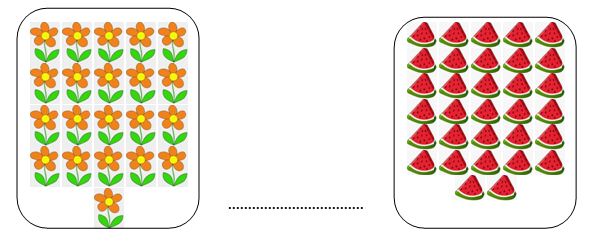 2. 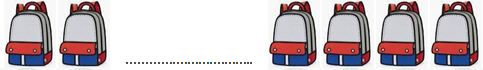 3.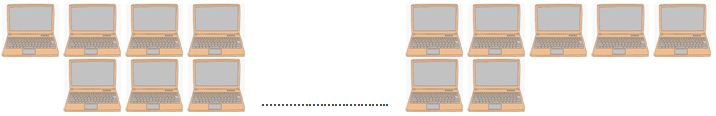 4.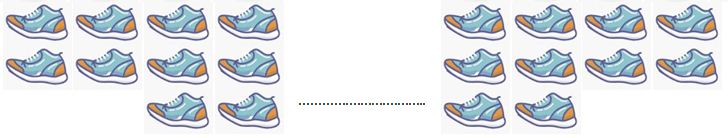 5.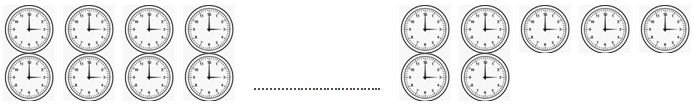 6.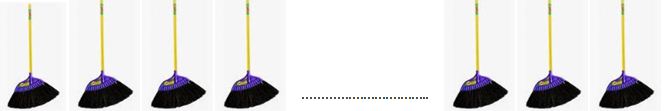 15=...........puluhan...........satuan18=...........puluhan...........satuan13=...........puluhan...........satuan19=...........puluhan...........satuan11=...........puluhan...........satuan......=1puluhan6satuan......=1puluhan2satuan......=1puluhan7satuan......=1puluhan0satuan......=1puluhan4satuan12=1puluhan...........satuan23=1puluhan...........satuan25=1puluhan...........satuan27=...........puluhan7satuan26=...........puluhan6satuan